Formular Werbematerialien aus der NachwuchswerbungFirma	Strasse 	PLZ/Ort	Kontakt 	 Wir holen die Materialien am  auf der SPV Geschäftsstelle ab. Bitte geben Sie die Materialien meinem Lernenden im üK mit. Bitte per Post zusenden. (zzgl. Porto)Flyer für die Berufsvorstellung an Schulen und Gewerbemessen (de/it)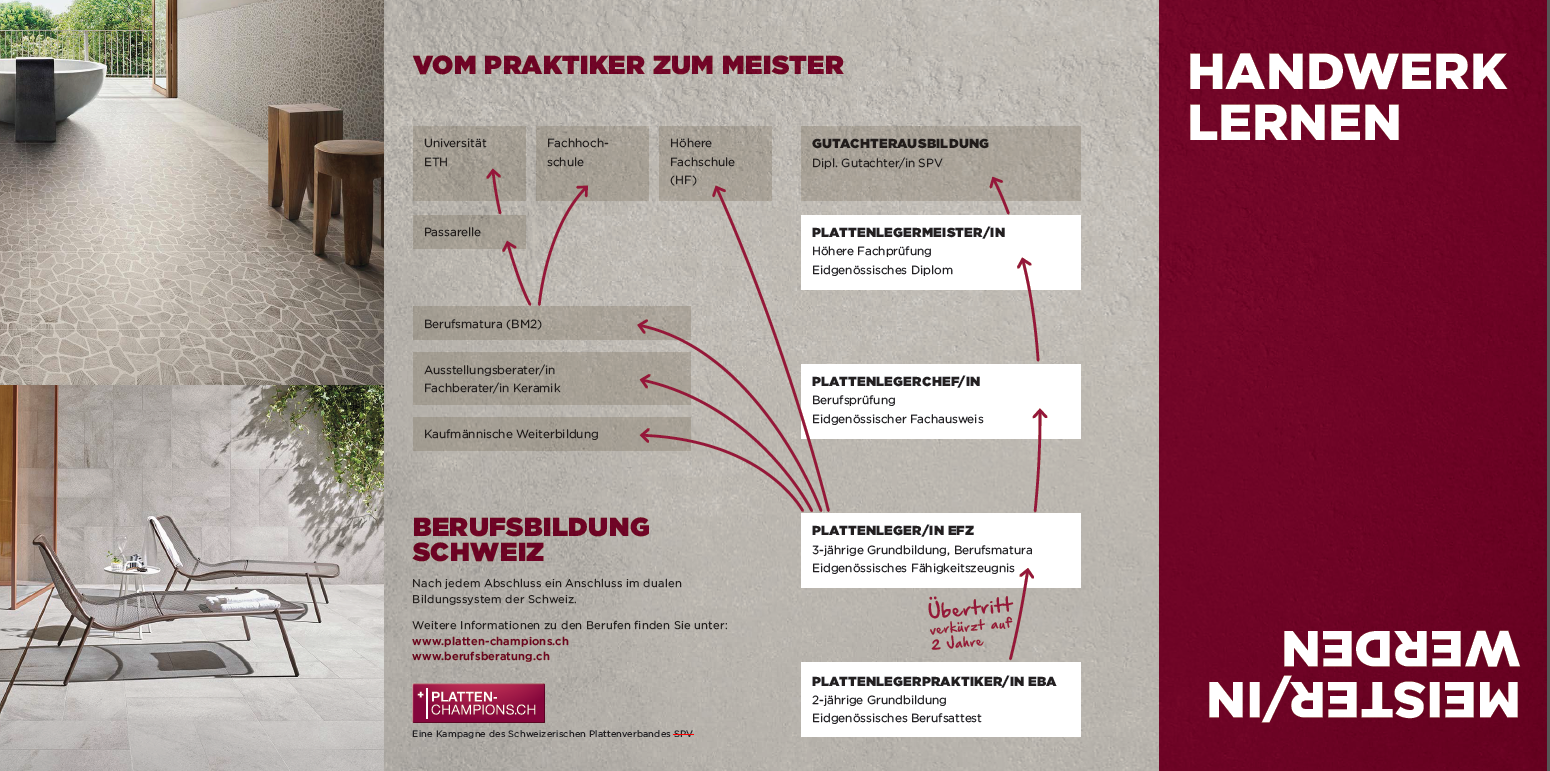 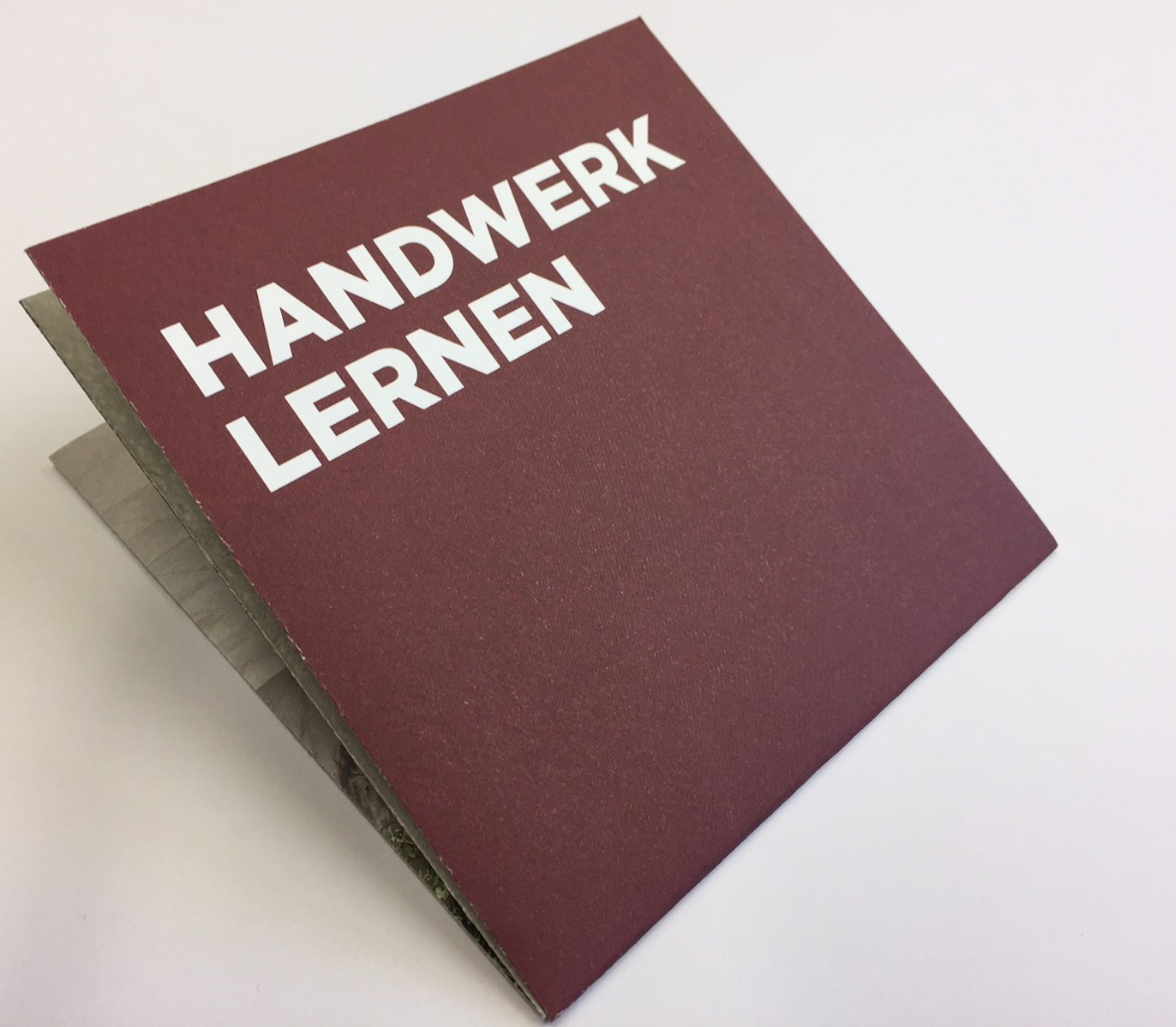 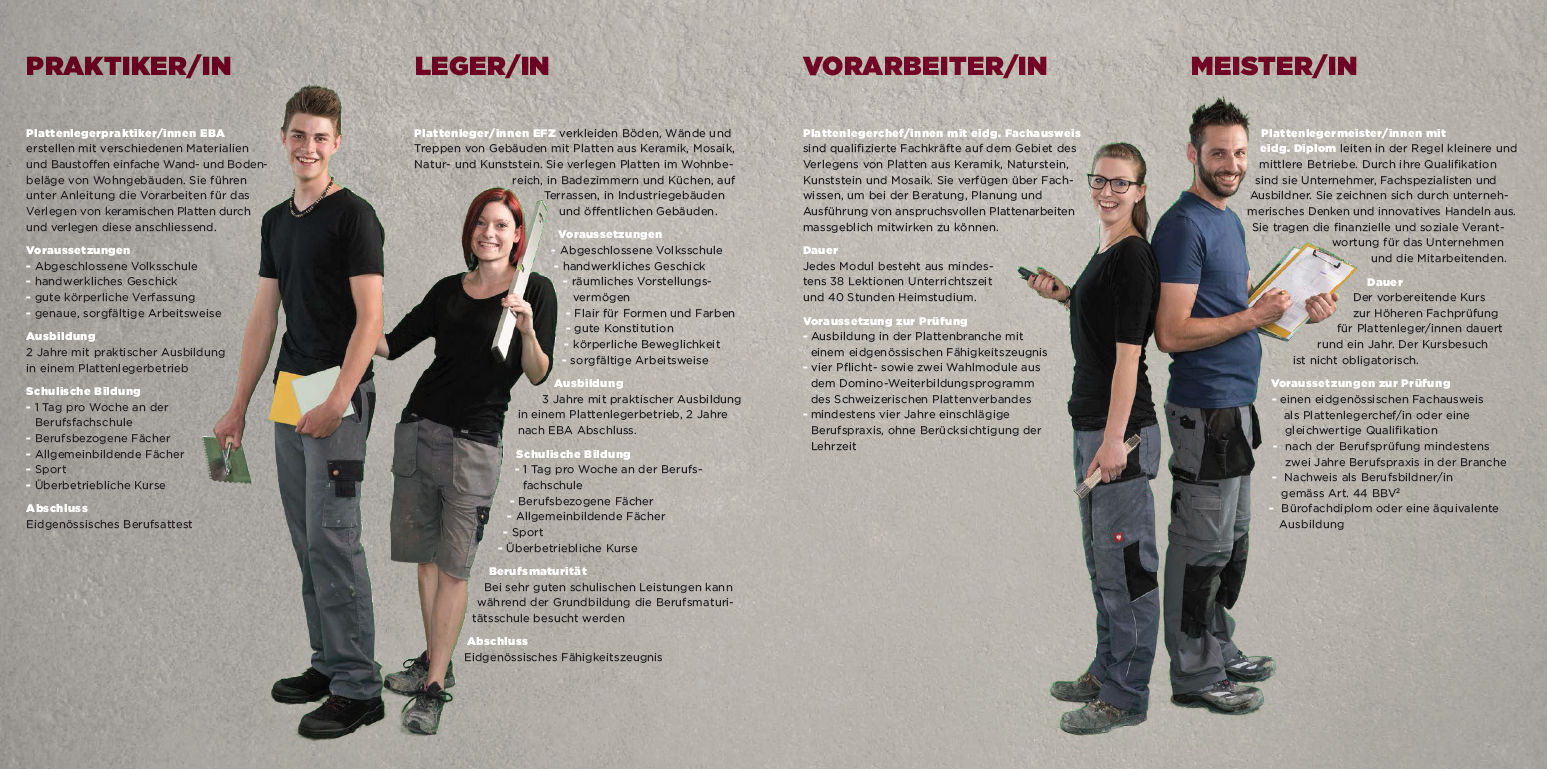 Gerne bestelle ich folgende Menge:Flyer deutsch 	 StückFlyer italienisch 	 StückRoll-Up (de) 80x200 mmBeachflag (de) 390 mm HöheBeachflag (de) 390 mm Höhe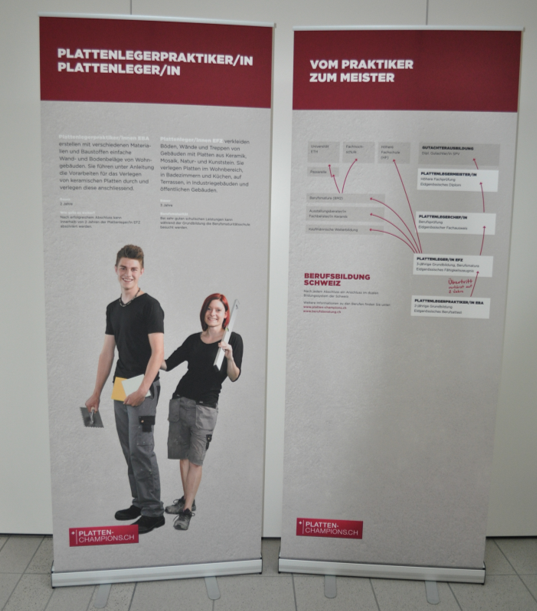 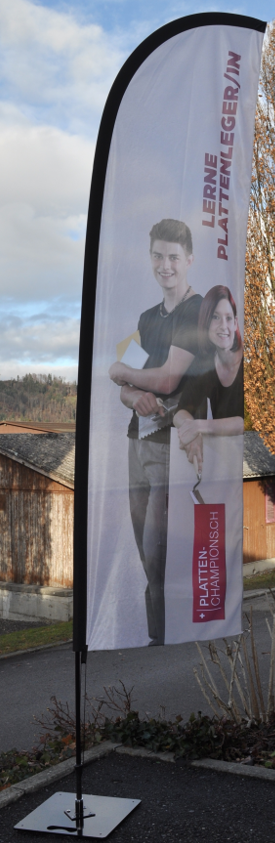  Gerne leihe ich einen 	Beachflag Gerne bestelle ich 	einen Beachflag zu 	folgenden 	Konditionen:	SPV-Mitglied	300.00 CHF 
	Nichtmitglied	400.00 CHF 	Die Preise verstehen sich 
	zzgl. MwStGerne leihe ich   Roll-Up EFZ/EBA   Roll-Up Weiterbildung  Gerne leihe ich einen 	Beachflag Gerne bestelle ich 	einen Beachflag zu 	folgenden 	Konditionen:	SPV-Mitglied	300.00 CHF 
	Nichtmitglied	400.00 CHF 	Die Preise verstehen sich 
	zzgl. MwSt